3° ABAENGLISH ACTIVITIES – 3RD FORM - NOVEMBERFIRST PART: ¡Repasamos!1) LISTEN (escuchá), READ (leé) and ANSWER (respondé la pregunta en el orden correcto).https://drive.google.com/file/d/1S_SN__7JURkRBk1CGIc1PjZH2k6x8kN0/view?usp=sharing 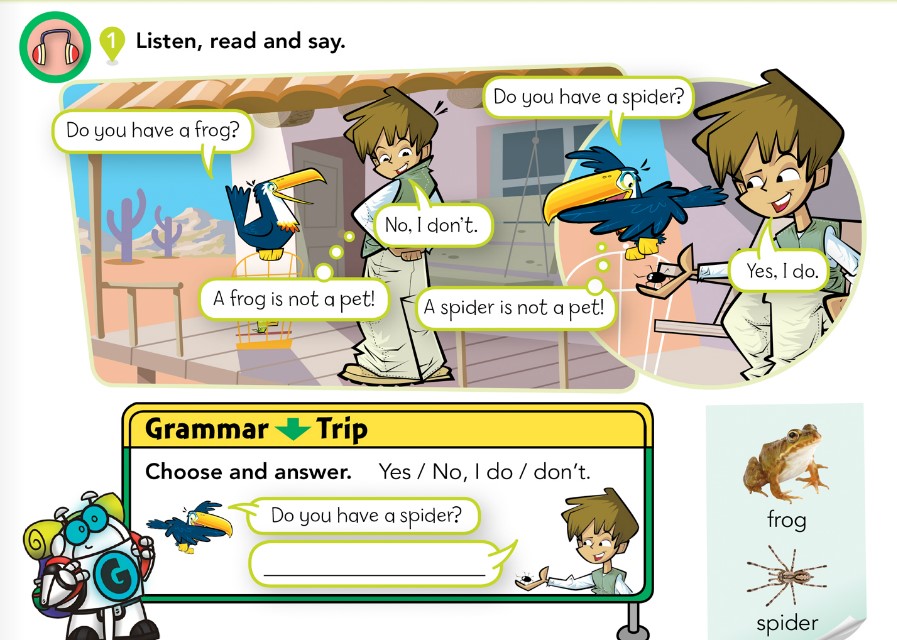 2) Ahora, ANSWER (respondé) estas preguntas mirando el diálogo anterior. 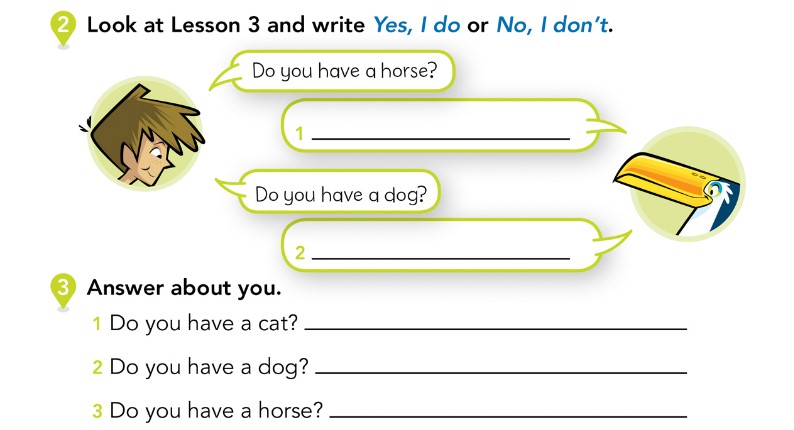 3) Ahora, ANSWER (respondé) estas preguntas sobre vos mismo. 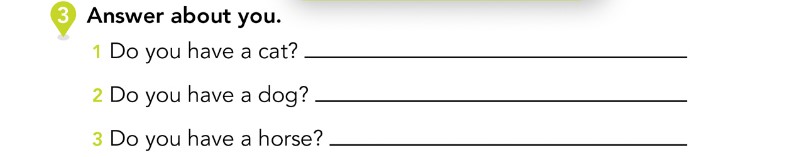 4) LOOK (mirá el dibujo), READ (leé lo que los niños dicen) and WRITE (escribí el nombre correcto).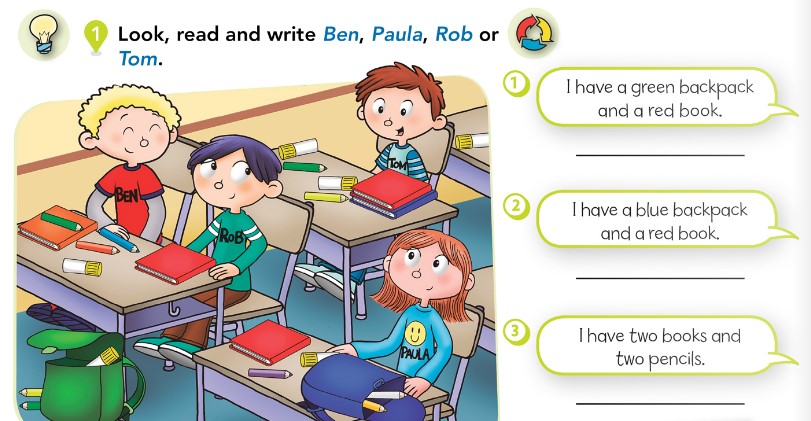 5) Para terminar, NUMBER (numerá según corresponda) and CLASSIFY (clasificá).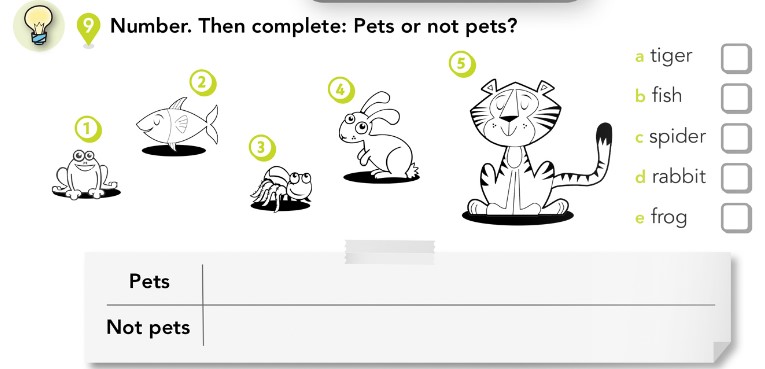 SECOND PART: Para mirar (en lo posible) antes de nuestro encuentro Zoom.Comenzamos una nueva unidad: FOOD!1) LISTEN (escuchá), POINT (señalá) and SAY (decí) los nombres de estos alimentos. https://drive.google.com/file/d/1XkCO00fCFRZ0swHWdvgbDuyqdVGUWfL7/view?usp=sharing 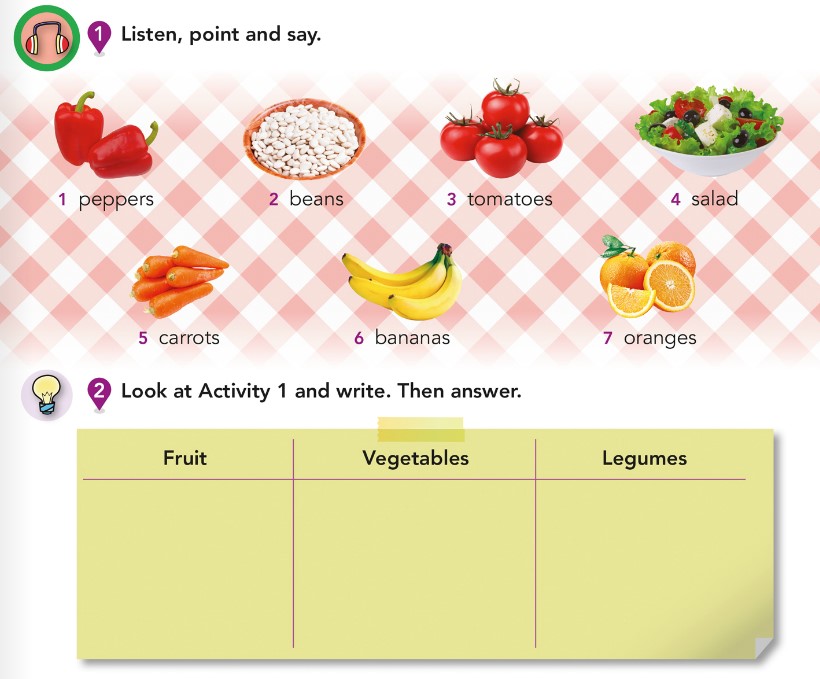 2) CLASSIFY (clasifícalos) en las categorías correspondientes. 3) Ahora mirá estos otros alimentos. LISTEN (escuchá), POINT (señalá) and SAY (decí sus nombres).https://drive.google.com/file/d/1NHSL-Izjf3JYBhpGlEGd-JSRGbm4Crm2/view?usp=sharing 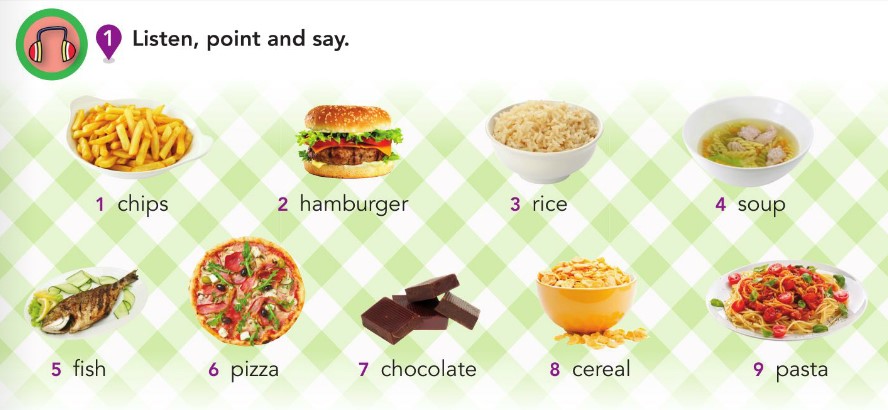 4) Por último, MATCH (uní) los pasos en el menú con las imágenes correctas.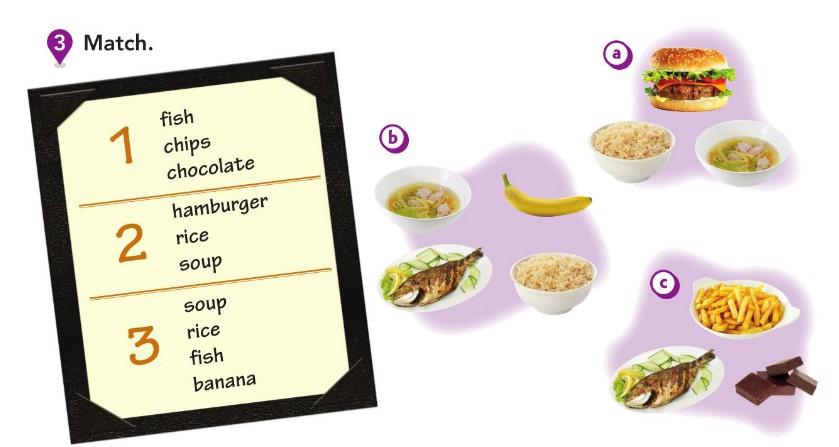 Les dejo un jueguito para repasar algunos alimentos y bebidas que aprendimos el año pasado, y otros nuevitos. ¡Cuidado con el cocodrilo!!! https://www.eslgamesplus.com/food-drinks-vocabulary-esl-vocabulary-crocodile-board-game/ ANEXOPág. 52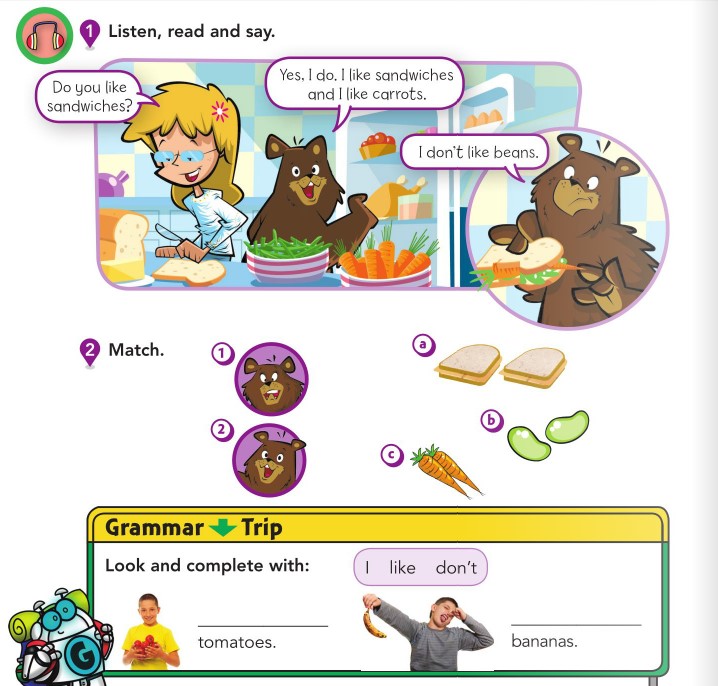 Pág. 54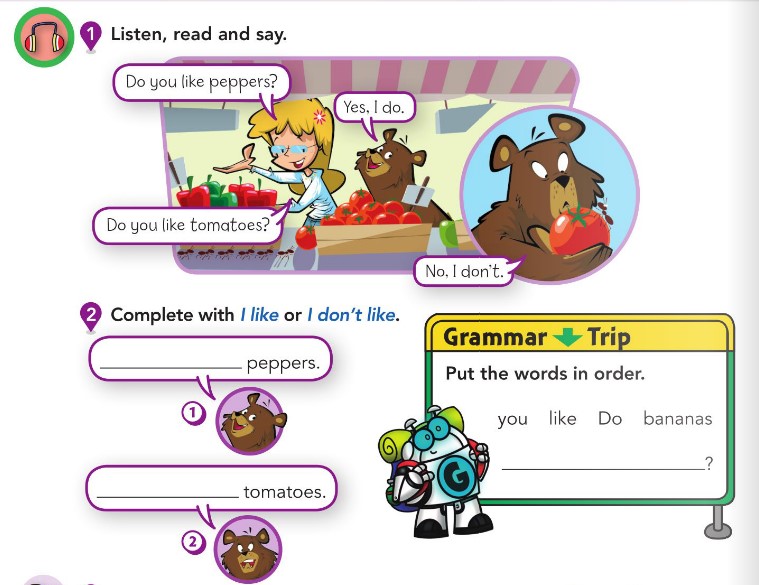 